国际专利分类专门联盟（IPC联盟）专家委员会第五十三届会议2022年2月24日和25日，日内瓦议程草案秘书处编拟会议开幕选举主席和两名副主席通过议程
见本文件。IPC修订计划进展报告；IPC修订工作组未来会议的形式
见项目：CE 462。CPC和FI修订计划进展报告
CPC由欧专局和美国专商局报告，FI由日本特许厅报告。半导体技术专家组（EGST）的报告
	见项目：CE 539和CE 481。在IPC中使用商标
见项目：CE 539和M 815。《IPC指南》和其他IPC基本文件的修正
见项目：CE 454、CE 455和CE 539。IPCWLMS概览及相关议题
见项目：CE 492和CE 539。基于人工智能的IPC再分类——“默认转入”的潜在替代
见项目：CE 539。关于IPC相关信息技术系统的报告
由国际局介绍。各局在计算机辅助（如人工智能）分类方面的经验
	由有关局介绍。专利分类技术胜任能力框架
见项目：CE 523。会议闭幕[文件完]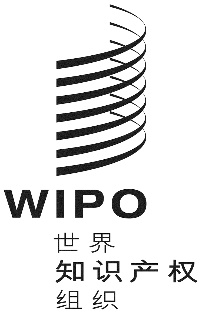 CIPC/CE/53/1 prov.IPC/CE/53/1 prov.IPC/CE/53/1 prov.原 文：英文原 文：英文原 文：英文日 期：2021年12月16日  日 期：2021年12月16日  日 期：2021年12月16日  